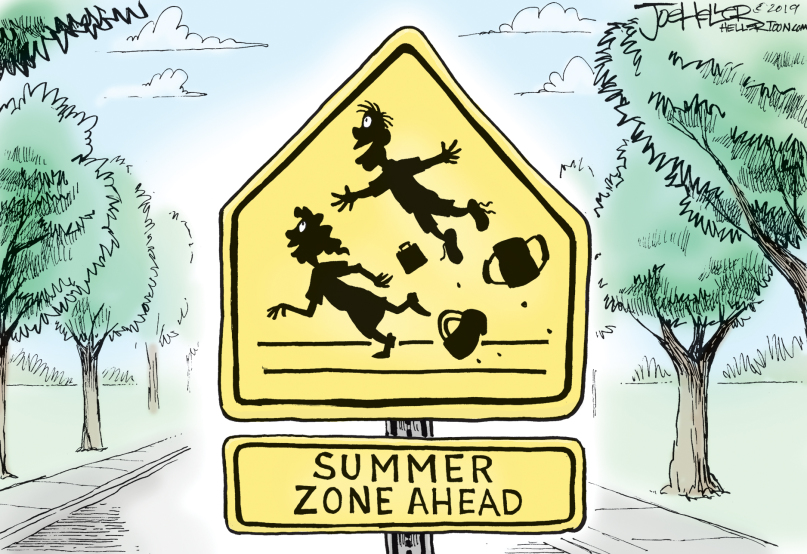 What lies ahead?Who is on the sign?What are you doing this summer?Why is it fantastic?